AVISO DE PRIVACIDAD SIMPLIFICADOMANEJO DE INFORMACIÓN DE MEDIOS, DIFUSIÓN Y DIVULGACIÓN DEACTIVIDADES RELATIVAS A LA CIENCIA Y TECNOLOGIA EN EL ESTADO.El Instituto de Ciencia, Tecnología e Innovación del Estado en coordinación con la Dirección de Difusión y Divulgación de la Ciencia y la Tecnología, será la responsable de los datos personales que nos proporcione en el siguiente supuesto:En caso de recabar, usar o difundir sus datos personales como fotografías, videos, nombre, sexo, correo electrónico, domicilio laboral, cargo u ocupación, dependencia o Instituto de procedencia, medio informativo que representa (periódico, radio, televisión, redes sociales, twitter y Facebook), número telefónico, domicilio; los cuales en cierto contexto pueden resultar como dato personal sensible. Con la finalidad de mantener informada a la ciudadanía de las diversas actividades en las que este Instituto participa o lidera tales como: eventos, apoyos a otras dependencias o instancias del gobierno del estado etc., así como derechos con los que cuenta en temas de ciencia, tecnología e innovación en el Estado.Se podrá consultar el aviso de privacidad Integral en: (ingresar link de transparencia del icti), así como en la Unidad de Apoyo Jurídico de esta Institución la cuál fungirá como Unidad de Transparencia dentro de las Instalaciones del Instituto de Ciencia, Tecnología e Innovación del Estado.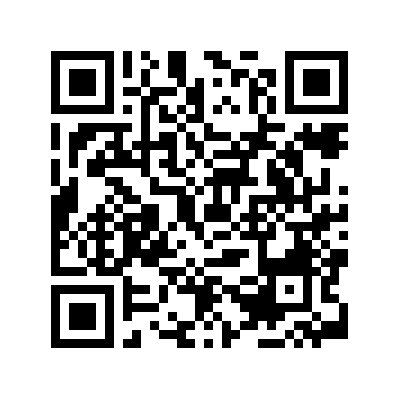 